Załącznik nr 4MUZEUM GÓRNOŚLĄSKIE 41-902 BYTOM Plac Jana III Sobieskiego 2 tel./fax (0-32) 2 81 34 01 PROTOKÓŁ ZDAWCZO – ODBIORCZY  nr……………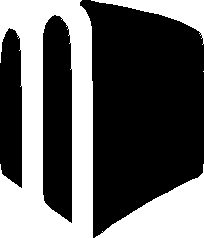 sporządzony w Bytomiu dnia  ……………	Muzeum Górnośląskie w Bytomiu reprezentowane przez: Iwonę Mohl –  Dyrektora użycza i wydaje…………………………………………………………………………………………..reprezentowanemu przez ………………………………………………………………………………..na podstawie pełnomocnictwa – ……………………………………………………………………….	do bezpłatnego używania w celu ekspozycji obiekty opisane w załącznikach do niniejszego protokołu, podpisanego przez obie strony na następujących warunkach: 	l. Użyczenie następuje na okres od daty niniejszego protokołu do dnia …………….  i w tym terminie obiekty winny być zwrócone Muzeum Górnośląskiemu w Bytomiu. W uzasadnionych przypadkach użyczający może zażądać wcześniejszego zwrotu. 2. Biorący do używania ponosi koszty: opakowania, transportu i ubezpieczenia w obie strony, zabezpieczenia przed zniszczeniem i uszkodzeniem i należytego utrzymania użyczonych obiektów. 3. Biorący do używania bierze na siebie pełną odpowiedzialność za całość i bezpieczeństwo użyczonych obiektów, zarówno podczas transportu jak i na miejscu i zobowiązany jest zwrócić je Muzeum Górnośląskiemu w Bytomiu w stanie w jakim je otrzymał. 4. Biorący do używania zobowiązuje się nie dokonywać żadnych zabiegów konserwatorskich lub jakichkolwiek zmian w użyczonych obiektach, bez uprzedniej, pisemnej zgody Muzeum Górnośląskiego w Bytomiu. 5. Biorący do używania zobowiązany jest zaznaczyć na etykietach, w katalogu i we wszelkich innych formach publikacji, kto jest właścicielem użyczanych muzealiów. 6. Biorący do używania nie ma prawa oddawać użyczonych obiektów do używania lub na przechowanie innym instytucjom i osobom prawnym lub fizycznym, ani też używać tych obiektów dla innych celów niż wymieniony w protokole oraz publikować prac o tych obiektach bez zgody Muzeum Górnośląskiego w Bytomiu. 7. Odbiór użyczonych obiektów z Muzeum Górnośląskiego w Bytomiu nastąpi przy udziale obu stron, które potwierdzą to swymi podpisami. Strona biorąca do używania zobowiązuje się dochować warunków określonych w protokole. 	8. Protokół niniejszy został sporządzony w 2 egzemplarzach. Ilość załączników: …….Dyrektor Muzeum Górnośląskiego w Bytomiu POTWIERDZENIE ZWROTU Pieczęć i podpis Biorącego do używania 	Strony stwierdzają, że w dniu 	strona biorąca do używania dokonała zwrotu muzealiów uwidocznionych 
w niniejszym protokole i w załącznikach i zwrot ten bez wniesienia zastrzeżeń (- z zastrzeżeniami -) spisanymi w osobnym protokolenr 	z dnia 		podpisami stwierdzają Pieczęć i podpis przedstawiciela Muzeum Górnośląskiego w Bytomiu Pieczęć i podpis Biorącego do używania 